RENCANA OPERASIONAL  (RENOP)FAKULTAS PERTANIAN UNIVERSITAS TIDARTAHUN 2018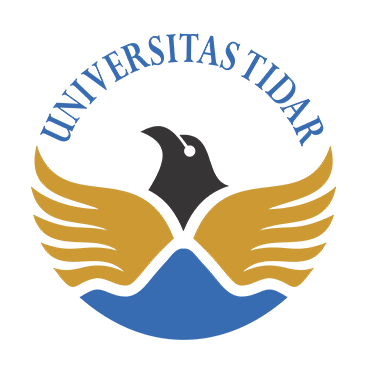 FAKULTAS PERTANIANUNIVERSITAS TIDAR2018KEPUTUSAN DEKANFAKULTAS PERTANIAN UNIVERSITAS TIDARNomor : 931/UN57.1.4/KP/2018TentangRencana Operasional (Renop) Fakultas PertanianMenimbang	: a. bahwa untuk melaksanakan kegiatan akademik dan meningkatkan mutu                  pembelajaran Fakultas Pertanian Universitas Tidar perlu ditetapkannya                              Rencana Operasional (Renop) Fakultas Pertanian.  b. bahwa berdasarkan pertimbangan sebagaimana dimaksud pada butir a.         di atas perlu ditetapkan Keputusan Dekan Fakultas Pertanian Universitas           Tidar tentang Rencana Operasional (Renop) Fakultas Pertanian.Mengingat 	: 1. Undang-Undang RI Nomor 20 tahun 2003 tentang system Pendidikan                               Nasional;  2. Undang-Undang Republik Indonesia Nomor 14 Tahun 2005 tentang Guru       dan Dosen ;  3. Undang-Undang RI Nomor 12 Tahun 2012 tentang Pendidikan Tinggi ;  4. Peraturan Pemerintah Nomor 17 Tahun 2010 tentang Pengelolaan dan      Penyelenggaraan Pendidikan.  5. Peraturan Menteri Pendidikan dan Kebudayaan Nomor 87 Tahun 2014      tentang Akreditasi Program Studi dan Perguruan Tinggi ;  6. Peraturan Menteri Riset, Teknologi, dan Pendidikan Tinggi Nomor 44        Tahun 2015 tentang Standar Nasional Pendidikan Tinggi ; dan  7. Rencana Strategis Universitas Tidar Tahun 2015-2019  8. Rencana Strategis Fakultas Pertanian Tahun 2015-2019  9. Peraturan Rektor Universitas Tidar no. 7 Tahun 2018 tentang Peraturan        Akademik Universitas Tidar.MEMUTUSKANMenetapkan  : Keputusan Dekan Fakultas Pertanian Universitas Tidar tentang  Rencana  Operasional (Renop) Fakultas Pertanian.Kesatu 	: Menetapkan Rencana Operasional (Renop) Fakultas Pertanian Tahun                          2018.Kedua 		: Rencana Operasional (Renop) Fakultas Pertanian berlaku bagi                          Fakultas    Pertanian  Universitas Tidar.Ketiga 		: Peninjauan yang berupa revisi atau perubahannya disyahkan oleh                         Dekan  Fakultas  Pertanian.Keempat 	: Keputusan ini berlaku sejak tanggal ditetapkan dan apabila                           dikemudian hari ternyata terdapat kekeliruan atau perubahan dalam                          penetapan ini, akan dibetulkan sebagaimana mestinya. Demikian surat keputusan ini dibuat untuk dapat dipergunakan sebagaimana mestinya. 						Ditetapkan di	:  Magelang 						Pada Tanggal	:  03 Desember 2018Dekan,                                                                       Ir. Gembong Haryono, M.P.                                                                        NIP 195711121987031002DAFTAR ISIHalamanDAFTAR TABELTabel										HalamanRencana Operasional Sasaran Strategis 1 : MeningkatnyaKualitas Pembelajaran dan Kemahasiswaan Pendidikan Tinggi			11Rencana Operasional Sasaran Strategis 2 : MeningkatnyaKualitas Kelembagaan, Ilmu Pengetahuan, Teknologi dan Pendidikan TinggiSerta Kerjasama…………………………………………………		13Rencana Operasional Sasaran Strategis 3 : MeningkatnyaRelevansi, Kualitas Dan Kuantitas Sumber Daya Iptek dan Dikti……………		16Rencana Operasional Sasaran Strategis 4 : MeningkatnyaRelevansidan Produktivitas Riset dan Pengembangan ……………………...		17BAB 1PENDAHULUAN1.1 Tujuan dan ManfaatDokumen Rencana Operasional (RENOP) adalah penjabaran lebih lanjut dari rencana strategis (RENSTRA) Fakultas Pertanian Universitas Tidar tahun 2015 – 2019. Dokumen ini memuat  indikator kinerja dan target pencapaian yang bersifat kuantitatif dan masing-masing sasaran yang hendak dicapai baik untuk jangka menengah maupun jangka pendek (target tahunan). Selain itu dijabarkan pula rencana strategis, mencakup program dan kegiatan-kegiatan yang harus dirujuk oleh pimpinan fakultas dalam mengembangkan sumberdaya.Rumusan rencana operasional Fakultas Pertanian, disusun secara berjenjang dan memalui proses penyusunan yang bersifat partisipatif dan kontributif dengan melibatkan berbagai pihak terkait. Target-target yang ditetapkan dalam dokumen RENOP ini adalah hasil kesepakatan bersama seluruh pengelola fakultas. Merujuk pada rencana strategis yang bersifat umum, maka dalam rencana operasional secara rinci akan dipaparkan rencana Fakultas yang mencakup visi, misi, tujuan dan sasaran indikator kinerja, juga untuk mengetahui pencapaian tujuan, sasaran termasuk target-target kuantitatif dan program-program yang menjadi payung berbagai kegiatan yang akan dilaksanakan fakultas pertanian dalam rangka mewujudkan visi dan misi.1.2 Landasan HukumLandasan hukum Renop Fakultas Pertanian Universitas Tidar 2018 disusun dengan memperhatikan:Undang-Undang Dasar 1945, hasil amandemen ke-4, pasal 31 tentang  Sistem Pendidikan Nasional;Ketetapan MPR No. VII/MPR/2001 tentang Visi Indonesia Masa Depan;Undang-Undang No. 20/2003 tentang Sistem Pendidikan Nasional;PP Nomor 19 Tahun 2005 Tentang Standar Nasional Pendidikan;PP Nomor 17 Tahun 2010 Tentang Pengelolaan dan Penyelenggaraan Pendidikan;PP Nomor 66 Tahun 2010 Tentang Pengelolaan dan Penyelenggaraan Pendidikan;Rencana Strategis Kementerian Pendidikan Nasional 2010-2014; Rencana Pembangunan Jangka Panjang Kementerian Pendidikan Nasional 2005-2025;Rencana Strategis Universitas Tidar Tahun 2015-2019;Statuta Universitas Tidar yang disyahkan melalui Peraturan Menteri Riset, Teknologi dan Pendidikan Tinggi Nomor 2 Tahun 2017.Organisasi Tata Kerja (OTK) Universitas Tidar melalui Peraturan Menteri Pendidikan dan Kebudayaan nomor 132 Tahun 2014.BAB 2VISI, MISI, TUJUAN  FAKULTAS PERTANIAN	Fakultas Pertanian merupakan salah satu Fakultas yang berada di Universitas Tidar yang mempunyai tiga program studi yaitu program studi Agroteknologi dan dua program studi baru yaitu Peternakan (tahun 2017) serta Akuakultur (tahun 2018 mulai menerima mahasiswa baru). Dalam rangka pelaksanaan kinerja masing – masing mempunyai visi, misi dan tujuan sebagai berikut :Visi, Misi dan Tujuan Fakultas Pertanian Visi Fakultas yang berbasis riset dalam mengembangkan ilmu pengetahuan, teknologi, seni dan kewirausahaan di bidang pertanian Misi a Menyelenggarakan pendidikan/pengajaran dibidang Pertanian yang   berwawasan kewirausahaan,b   Melaksanakan  pengkajian dan penelitian dibidang Pertanianc  Melaksanakan pengabdian kepada masyarakat dibidang pertanian yangberwa-wasan kewirausahaan,d  Melaksanakan tata kelola Fakultas  yang efektif dan efisien.Tujuan a  Menghasilkan sarjana pertanian di bidang Agronomi yang mandiri danmampu berwirausaha,b  Menghasilkan kajian dan penelitian ilmiah yang sesuai dengan tuntutanmasyarakat,c  Terlaksananya pelayanan kepada masyarakat di bidang pertanian yangsesuai dengan tuntutan masyarakat dan berwawasan kewirausahaan,d  Terlaksananya tata kelola Fakultas Pertanian yang efektif dan efisien.Visi, Misi dan Tujuan Program Studi AgroteknologiVisiProgram sarjana berbasis riset dalam mengembangkan kewirausahaan di bidang Agroteknologi yang berkelanjutan pada tahun 2024Misi a Menyelenggarakan pendidikan/pengajaran di bidang Agroteknologi dengan menekankan kepada penguasaaan nilai-nilai/kearifan lokal dan prinsip kewirausahaanb Mengembangkan ilmu pengetahuan dan teknologi di bidang Agroteknologu melalui kegiatan riset dan pengembangan yang berkelanjutanc  Memajukan masyarakat melalui kegiatan pengabdian yang berbasis pada ilmu pengetahuan dan teknologi, terutama di bidang Agroteknologi.Tujuan a  Menghasilkan lulusan yang unggul di bidang Agroteknologi yang berakhlak mulia, cendekia dan menjunjung tinggi nilai – nilai Pancasila serta memiliki jiwa wirausahab  Menghasilkan lulusan yang mampu menyebarluaskan ilmu pengetahuan dan teknologi di bidang Agroteknologic  Menghasilkan lulusan yang mampu menyebarluaskan ilmu pengetahuan dan teknologi di bidang Agroteknologi dalam rangka memajukan dan meningkat-kan kesejahteraan masyarakat.Visi, Misi dan Tujuan Program Studi PeternakanVisiProgram Studi Peternakan berbasis riset yang unggul dalam ilmu pengetahuan, teknologi dan seni (IPTEKS) dengan pengembangan potensi lokal dan kewirausahaan Misia  Menyelenggarakan sistem pembelajaran berbasis riset yang aktif, kreatif dan efektif didasarkan pada pengembangan ilmu pengetahuan, teknologi dan seni (IPTEKS), dengan memanfaatkan sumberdaya peternakan, potensi lokal dan kewirausahaanb Melakukan pelatihan-pelatihan pada bidang kajian wirausaha untuk membentuk sumberdaya manusia yang berjiwa wirausaha dan profesional di bidang peternakanc  Merealisasikan ide-ide kreatif dan inovatif mahasiswa dalam kegiatan penelitian dan kewirausahaan.d Melakukan publikasi dan implementasi hasil-hasil penelitian kepada masyarakat.Tujuana Mewujudkan sistem pembelajaran berbasis riset yang aktif, kreatif dan efektif didasarkan pada pengembangan  IPTEKS, dengan memanfaatkan sumberdaya peternakan, potensi lokal dan kewirausahaan berbasis riset.b Meningkatkan dan memperbaiki sistem pendidikan dan pengajaran bagi mahasiswa baik dari cara mengajar, bahan ajar, ataupun tugas - tugas yang diberikan sesuai dengan perkembangan ilmu dan teknologi peternakan.c Meningkatkan program riset baik dosen ataupun mahasiswa dengan menggali potensi lokal, yang selanjutnya akan dikembangkan untuk dasar bidang kewirausahaan.d Menghasilkan lulusan yang mampu mengembangkan ilmu pengetahuan dan teknologi di bidang peternakan dalam rangka memajukan dan meningkatkan kesejahteraan masyarakat.Visi, Misi dan Tujuan Program Studi AkuakulturVisiMenjadi pusat pengembangan ilmu pengetahuan dan teknologi akuakultur berkelanjutan yang berwawasan kewirausahaanMisi a  Menyelenggarakan pendidikan tinggi dalam bidang Akuakultur berelanjutan dan menjunjung tinggi nilai – nilai kearifan lokalb Menyelenggarakan penelitian dalam bidang akuakultur berkelanjutan dan menjunjung tinggi nilai – nilai kearifan lokalc  Menyelenggarakan pengabdian kepada masyarakat untuk pengembangan akua-kultur berkelanjutan dan menjunjung tinggi nilai – nilai kearifan lokald  Menerapkan teknologi inovatif dan ilmu pengetahuan dalam pengembangan kewirausahaan di bidang Akuakultur berkelanjutan tanpa mengesampingkan nilai – nilai luhur dan budaya masyarakat lokal.Tujuana  Menghasilkan lulusan sarjana akuakultur yang mampu bersaing di dunia kerja berbekal ilmu pengetahuan dan teknologi, profesionalitas yang bertaqwa kepada Tuhan YME dan menjunjung tinggi nilai – nilai kearifan lokalb  Mendorong perkembangan teknologi dan ilmu pengetahuan di bidang akuakultur berkelanjutan dengan menghasilkan penelitian yang sesuai dengan perkem-bangan jaman dan menjunjung tinggi nilai – nilai kearifan lokalc   Memberdayakan masyarakat melalui kegiatan pengabdian kepada masyarakat di bidang akuakultur berkelanjutan dan menjunjung tinggi nilai – nilai kearifan lokald  Meningkatkan kreativitas dan inovasi kewirausahaan di bidang akuakultur berkelanjutan tanpa mengesampingkan nilai – nilai luhur dan budaya masyarakat lokal.BAB 3ISU-ISU STRATEGISRencana Strategis FAPERTA UNTIDAR 2015 - 2019 telah memberikan beberapa guideline berdasarkan hasil analisis evaluasi diri, mengacu pada isu – isu utama yang dihadapi Universitas Tidar. Lima isu utama yang akan dihadapi FAPERTA UNTIDAR dalam lima tahun ke depan adalah :Peningkatan kualitas proses dan outputPenyehatan organisasi kelembagaan Peningkatan daya saing di tingkat nasionalPengelolaan sumber dayaPendanaan, Akuntabilitas dan Transparansi.Berdasarkan lima isu tersebut maka ditetapkan beberapa tujuan yang mengacu pada berbagai standard yang telah ditetapkan oleh BNSP (Badan Standar Nasional pendidikan) maupun standar yang digunakan dalam kriteria penilaian hasil kerja oleh BAN-PT. Rincian dari lima isu – isu strategis yang dihadapi FAPERTA UNTIDAR periode 2015 – 2019 dijelaskan pada sub bab berikut ini :Peningkatan Kualitas Proses dan OutputIsu terkait pada sub bab ini antara lain :a  Semakin besarnya jumlah mahasiswa baru yang masuk dan diterima baik melalui seleksi nasional maupun mandiri mempunyai beberapa kelemahanb Keterbatasan dalam pelaksanaan pembelajaran “based learning” dan pelaksanaan Kurikulum Kerangka Kualifikasi Nasional Indonesia (KKNI) yang memerlukan perbaikan dengan system penjaminan mutu internal c  Penggunaan hasil monitoring dan evaluasi kinerja dosen masih terbatas.d Situasi yang belum kondusif dalam memacu penelitian dan pengabdian kepada masyarakat dengan belum memanfaatkan kesempatan yang terbuka luas e Relevansi antara kegiatan pendidikan dengan penelitian dan pengabdian masyarakat dan keterlibatan mahasiswa di dalam kegiatan penelitian dan pengabdian masyarakat yang rendah f Rendahnya kinerja laboratorium akibat terbatasnya peralatan, rendahnya optimalisasi sarana dan prasarana yang ada serta rendahnya kompetensi laboran. g  Kuantitas dan kualitas publikasi  ilmiah nasional dan internasional serta tulisan dalam bentuk buku masih sangat rendahh  Kualitas lulusan dan kriteria lulusan yang dibutuhkan oleh para pengguna atau pihak – pihak yang berkepentingan (stakeholder) antara lain : mahasiswa, masyarakat, lembaga pendidikan/sekolah instansi lain dan pemerintah yang masih rendah. Hal-hal tersebut berpotensi mampu menurunkan kepercayaan masyarakat dan mahasiswa (termasuk calon mahasiswa), akibat pelayanan administrasi kurang optimal dan lulusan tidak mampu bersaing di pasar kerja, turunnya peringkat akreditasi oleh BAN PT untuk program-program studi serta kalah bersaingnya FAPERTA UNTIDAR dengan perguruan tinggi negeri lain yang berkualitas dan perguruan tinggi asing yang membuka cabang di Indonesia. Penyehatan Organisasi KelembagaanIsu tentang penyehatan organisasi kelembagaan  didasarkan pada :a  Prosedur penentuan kebijakan, pengelolaan dan pelaksanaan program yang telah disusun belum terorganisir/terlembaga dengan baikb Konsistensi pelaksanaan program dengan RENSTRA dan rencana program lainnya yang telah disusun rendahc Sistem penjaminan mutu belum berfungsi secara optimal, dan hasil evaluasi program studi oleh BAN PT belum memuaskan, d Ketersediaan sistem database belum memadai sehingga kesulitan untuk mendapatkan data yang akurat dan mutakhir. e  Penentuan deskripsi kerja masing – masing unit (dosen, tenaga kependidikan) masih kurang jelas karena dalam hal ini dosen sering merangkap tugas namun bukan tupoksinya. Peningkatan Daya Saing di Tingkat Nasional Isu ini sangat relevan dengan misi FAPERTA UNTIDAR yaitu sebagai penyelenggara pendidikan/pengajaran, penelitian dan pengabdian kepada masyarakat di bidang pertanian yang berwawasan kewirausahaan.  Hal ini juga terkait dengan makin dan akan terus meningkatnya jumlah dan kualitas Perguruan Tinggi Negeri yang mempunyai misi sama di bidang pertanian dan mempunyai ciri spesifik yang menonjol dan menarik.Pengelolaan Sumber DayaIsu ini sangat erat berhubungan dengan beberapa hal antara lain :a  Sistem dan pelaksanan, serta penggunaan hasil dari monitoring dan evaluasi kinerja dosen yang masih belum berjalan dengan optimalb  Tuntutan untuk selalu meningkatkan kesejahteraan, baik finansial maupun non finansial, c Meningkatnya anggaran pendidikan yang dapat digunakan untuk mening-katkan pengelolaan sumber daya, seperti misalnya kesempatan studi lanjut dari DIKTI, serta diberlakukannya kegiatan sertifikasi dosen dan kegiatan penjaminan mutu.e  Meningkatnya anggaran penelitian dan pengabdian kepada masyarakat untuk meningkatkan pengelolaan sumber daya misalnya kuantitas dan kualitas penelitian serta pengabdian masyarakat, jumlah publikasi ilmiah nasional/ internasional, tulisan dalam bentuk buku.d  meningkatnya anggaran peningkatan kompetensi dosen, tenaga kependidikan dan laboran seperti workshop ataupun pelatihan – pelatihan sesuai dengan bidang dan keahlian.Pendanaan, Akuntabilitas dan TransparansiIsu tentang pendanaan akuntabilitas dan transparansi berhubungan dengan beberapa hal yaitu :a  Kebutuhan dana yang lebih besar sebagai akibat tuntutan IPTEK yang menuntut peningkatan sarana dan prasarana pendidikan khususnya laboratorium, kualitas pembelajaran dan kualitas sumber daya manusia b  Potensi terjadinya ketidakharmonisan akibat akuntabilitas dan transparansi dalam pengelolaan keuangan rendah, terutama di antara Fakultas, program studi, dan laboratoriumc  Adanya potensi penggalangan dana dengan memanfaatkan fasilitas yang ada dan menyediakan jasa usaha serta penggunaan dana yang tidak sesuai dengan kebutuhan anggaran yang telah ditentukan. BAB 4RENCANA OPERASIONAL FAKULTAS PERTANIAN4.1 Rencana Operasional Fakultas Pertanian Terdiri dari empat sasaran strategis, yaitu ;a  Meningkatnya kualitas pembelajaran dan kemahasiswaan pendidikan tinggib Meningkatnya kualitas kelembagaan, ilmu pengetahuan, teknologi dan pendidi-kan tinggi serta kerjasamac  Meningkatnya relevansi, kualitas, dan kuantitas sumber daya Iptek dan Diktid  Meningkatnya relevansi dan produktivitas riset dan pengembangan.4.2 Sasaran dan Strategi PencapaianSasarana Lulusan yang tepat waktu dan kompeten di bidang  Pertanianserta mampu berwirausaha secara mandiri,b Kajian dan penelitian dosen serta mahasiswa yang bermutu sesuai dengan perkembangan ilmu pengetahuan, teknologi, dan seni di bidang Pertanian,c  Pengabdian dan pelayanan kepada masyarakat  yangberkaitan dengan bidang pertanian terutama pengembangan wilayah perdesaan,d Kelulusan peserta didik yang tepat waktu dan memiliki keunggulan dalam bidang Pertanian.Strategi Pencapaiana Pengembangan pengetahuan, sikap dan ketrampilan dosen yang diaktuali-sasikan melalui program Tri Dharma Perguruan Tinggib Pengembangan karakter dosen, mahasiswa dan tenaga kependidikan yang dilakukan dengan berbagai kegiatan kurikuler, ko-kurikuler dan ekstra-kurikuler bekerjasama dengan unit terkait pada tingkat fakultas maupun universitas.Tabel 4.1: Rencana Operasional Sasaran Srategis 1:Meningkatnya Kualitas Pembelajaran Dan Kemahasiswaan Pendidikan TinggiTabel 4.2 : Rencana Operasional Sasaran Srategis 2 :Meningkatnya Kualitas Kelembagaan, Ilmu Pengetahuan, Teknologi Dan Pendidikan Tinggi Serta KerjasamaTabel 4.3 : Rencana Operasional Sasaran Srategis 3 :Meningkatnya Relevansi, Kualitas dan Kuantitas Sumber Daya Iptek dan DiktiTabel 4.4 : Rencana Operasional Sasaran Srategis 4 :Meningkatnya Relevansi dan Produktivitas Riset dan PengembanganBAB 4PENUTUPRencana Operasional FAPERTA UNTIDAR 2018 ini diharapkan mampu memberikan arah kebijakan dan kemajuan Fakultas Pertanian Universitas Tidar pada tahun – tahun yang akan datang. Rencana operasional sebagai rujukan dalam penyusunan kegiatan setiap unit kerja di lingkungan FAPERTA UNTIDAR. Rencana operasional ini dilengkapi pula dengan indikator kerja dan strategi pencapaian yang merupakan dasar dalam mengevaluasi keberhasilan maupun ketidakberhasilan pelaksanaan program. Rencana operasional ini disusun dalam rangka menjabarkan Rencana Strategis yang telah disusun berdasarkan peta kekuatan FAPERTA UNTIDAR disesuaikan dengan kriteria evaluasi BAN yang terbaru serta estimasi kondisi lima tahun ke depan. Rencana operasional diharapkan dapat menyelesaikan permasalahan dari lima isu strategis yang dihadapi FAPERTA UNTIDAR yaitu :Peningkatan Kualitas Proses dan OutputPenyehatan Organisasi KelembagaanPeningkatan Daya Saing NasionalPengelolaan Sumber DayaPendanaan, Akuntabilitas dan TransparansiDokumen Rencana Operasional ini sebagai dokumen internal, menjadi acuan resmi dalam merencanakan kegiatan-kegiatan atau program kerja  unit-unit yang berada di lingkungan FAPERTA UNTIDAR. Rencana Operasional membantu dan memudahkan pimpinan fakultas, jurusan dan program studi dalam menentukan arah pelaksanaan kebijakan. Pelaksanaan dan implementasi Rencana Operasional yang telah dilakuakan setiap tahun oleh Senat Fakulats perlu dilakukan monitoring secara berkala. Kepentingan dokumen untuk pihak eksternal berfungsi untuk melengkapi berbagai persyaratan, misalnya penyusunan proposal Program Hibah Kompetisi (PHK), proses pelaporan kegiatan akademis dan proses akreditasi program studi.Keberhasilan implementasi sangat ditentukan oleh pengetahuan dan pemahaman sivitas akademika FAPERTA UNTIDAR terhadap isi dokumen rencana operasional. Sehingga, dokumen Rencana Operasional dan segala perubahannya sangat penting untuk dilakukan sosialisasi terhadap semua sivitas akademika. Pelaksanaan Rencana Operasional yang akan dijalankan yang mengacu pada Rencana Strategis diharapkan dapat menjadi acuan dan salah satu pendorong dalam menciptakan situasi dan kondisi yang nyaman dan menyenangkan baik dalam kegiatan akademik maupun non akademik di FAPERTA UNTIDAR.HALAMAN JUDUL …………………………………….............................iDAFTAR ISI ……………………………………………………………......iiDAFTAR TABEL ………………………………………………………......iiiBAB 1 PENDAHULUAN …………………………………………….........11.1 Tujuan dan Manfaat …………………………………………………….11.2 Landasan Hukum …………………………………………………….....1BAB 2 VISI, MISI, TUJUAN FAKULTAS PERTANIAN …………….....32.1 Visi, Misi dan Tujuan Fakultas Pertanian……………………………...32.2 Visi, Misi dan Tujuan Program Studi Agroteknologi ………………….32.3 Visi, Misi dan Tujuan Program Studi Peternakan ……………………..2.4 Visi, Misi dan Tujuan program Studi Akuakultur ……………………..45BAB 3 ISU – ISU STRATEGIS …………………………………………..73.1 Peningkatan Kualitas Proses dan Output …………………………….....73.2 Penyehatan Organisasi Kelembagaan …………………………………..83.3 Peningkatan Daya Saing di Tingkat Nasional ………………………….83.4. Pengelolaan Sumber Daya ……………………………………………..93.5 Pendanaan, Akuntabilitas dan Transparansi ……………………………9BAB 4 RENCANA OPERASIONAL FAKULTAS PERTANIAN ……...104.1 Rencana Operasional Fakultas Pertanian……………………………...104.2 Sasaran dan Strategis Pencapaian……………………………………...10BAB 5 PENUTUP …………………………………………………………18Indicator kinerjaCapaian Tahun 2017Rencana Target Capaian Tahun 2018Strategi PencapaianJumlah Mahasiswa yang Berwirausaha317Melalui mata kuliah kewirausahaan dilatih wirausaha, Workshop untuk menumbuhkan jiwa berwirausaha,Pembimbingan dan pendampingan kewirausahaan.Memberikan apresiasi kepada mahasiswa yang berwirausaha.Persentase lulusan bersertifikatkompetensi dan profesi00Pelatihan dan pendampingan kepada mahasiswa/ lulusan untuk mengikuti uji kompetensi.Workshop tentang uji kompetensi dan profesi.Jumlah mahasiswa yang berprestasiAkademik06Mendorong mahasiswa untuk meningkatkan Indeks Prestasi pada tiap semesterPeranan Pembimbing Akademik untuk memberi motivasi kepada mahasiswa bimbingannyaJumlah mahasiswa yang berprestasi non akademik311Mahasiswa diwajibkan mengikuti kegiatan non akademik dengan memberikan point dan jumlah point dijadikan syarat untuk menempuh ujian skripsi Jumlah proposal Program kreativitas mahasiswa (PKM) yang diusulkan4 28Workshop penyusunan proposal PKM.Pembimbingan dan pendampingan dalam penyusunan proposal PKM.Monitoring dan evaluasi penyusunan proposal yang berkelanjutan.Disediakan Bank proposalJumlah proposal Program Hibah Bina Desa (PHBD) yang diusulkan07Workshop PHBDMenjalin komunikasi dengan aparat desaPembimbingan secara intensifTersusunnya proposal sebelum ada pendaftaranPersentase lulusan yang langsung bekerja sesuai bidangnya43,33 %11,11 %Kerjasama dengan instansi pemerintah dan non pemerintah yang mempunyai lowongan kerja. PKL di perusahaan besar di bidang pertanianJumlah dosen yang mengikutiPEKERTI1220Diikutkan workshop pekerti.Persentase lulusan tepat waktu36,6 %44,44 %Pengarahan sejak masuk di fakultas pertanian, tentang sistem pembelajaran yang diberlakukanDiberi arahan tentang Strategi lulus tepat waktuMeningkatkan peran pembimbing akademik, untuk memberi motivasi bimbingannya supaya dapat lulus tepat waktuRata-rata lama studi lulusan S15.54Tahun5.1TahunPengarahan sejak masuk di fakultas pertanian, tentang sistem pembelajaran yang diberlakukanDiberi arahan tentang Strategi lulus lebih cepatMeningkatkan peran pembimbing akademik, untuk memberi motivasi bimbingannya supaya dapat lulus lebih cepatMemberi arahan jenis komoditas yang berumur pendek untuk skripsiMahasiswa diikutkan dalam penelitian dosen, untuk skripsinyaRata-rata lama studi lulusan D300-Rata-rata IPK lulusan3.0362.75a. menerima mahasiswa yang memang berkualitas b. mahasiswa selalu diberi motivasi untuk belajarc. mahasiswa ikut serta dalam menyusun materi kuliahPersentase mahasiswa penerima  beasiswa28,082 %22,17 %Kerjasama dengan perusahaan pemberi beasiswaMenyarankan pemerintah daerah untuk mengalokasikan beasiswa kepada putra daerah yang kuliah di Faperta UNTIDARRasio	jumlah mahasiswa yang diterima terhadap pendaftar1:7,231:7Mempromosikan Fakultas kepada sekolah-sekolah melalui brosur maupun poster, juga melalui profil FapertaMenggiatkan kegiatan pengabdian kepada masyarakat di daerah yang berpotensi untuk kuliah di Faperta UNTIDARIndikator kinerjaCapaian Tahun 2017Rencana Target Capaian Tahun 2018Strategi PencapaianRanking perguruan tinggi tingkat Nasional  -Akreditasi InstitusiBBPembentukan tim akreditasi yang terdiri atas ketua, koordinator standar dan satuan tugas unit serta anggota tim dengan masing-masing tugas dan tanggung jawab yng berbeda.Meningkatkan kualitas dan kuantitas penelitian dan pengabdian kepada masyarakatmelalui penyusunan roadmap sesuai renstra.Meningkatkan publikasi hasil penelitian dan pengabdian kepada masyarakat baik nasional maupun InternasionalPeningkatan kuantitas dan keberlanjutan kerjasama dengan industri maupun institusi pemerintah maupun swasta di dalam maupun luar negeri.Peningkatan kegiatan dan prestasi mahasiswa.Menyelenggarakan seminar nasional yang menghasilkan prosiding terakreditasiPersentase Prodi Terakreditasi A BAN PT0Persentase Prodi Terakreditasi B BAN PT10050 %Pembentukan tim akreditasi prodi terdiri atas ketua, sekretaris, dan penanggung jawab setiap standar.Workshop/ pelatihan tentang penulisan dan pengisian borang akreditasi prodi.Peningkatan kuantitas dan kualitas penelitian dan pengabdian.Peningkatan publikasi dosen di jurnal nasional maupun internasional.Memperoleh Haki.Peningkatan capaian prestasi mahasiswa di kegiatan akademik maupun non akademik.Jumlah MoU dengan Industri02Melakukan Fieldtrip ke perusahaan pertanian/peternakan bersama mahasiswa.Penjadwalan pengajuan MoU secara berkala.Mengajukan penawaran kerjasama dalam bidang riset dengan indudtriJumlah MoU dengan Instansi Nasional13Melakukan kerjasama dalam bidang tri dharma perguruan tinggidengan Instansi NasionalMelakukan Fieldtripke instansi nasional bersama mahasiswa.Menjadikan tempat PKL mahasiswa faperta Memanggil dosen atau praktisi dari instansi lain sebagai narasumber.Jumlah MoU dengan Instansi Internasional11Mencari link/ jaringan sebanyak-banyaknya dari instansi internasional dengan mengikuti seminar-seminar internasional.Peningkatan sumber dana untuk kunjungan ke instansi-instansi internasional.Tugas studi lanjut S3 ke perguruan tinggi luar negeri untuk menambah mitra.Menjadi reviewer di jurnal internasional.Pembukaan program studi baru11Menyusun tim penyusunan borang prodi baru.Workshop dan pelatihan penyusunan borang prodi baru.Evaluasi internal sebelum upload borang prodi baru.Pengembangan SOP Akademik10Tim penjaminan mutu membuat perencanaan tentang pengembangan SOP yang telah ada Pembahasan dan perancangan SOP akademik yang akan disusun.Sosialisasi hasil pengembangan SOP akademik.Pengembangan SOP non akademik4Penyusunan tim pengembangan SOP yang terdiri atas koordinator dan PJ SOP non akademik.Pembahasan dan perancangan SOP non akademik yang akan disusun.Sosialisasi hasil pengembangan SOP non akademik.Pengembangan SIM Akademik0-Pengembangan SIM nonAkademik 0-Indikator kinerjaCapaian Tahun 2017Rencana Target Capaian Tahun 2018Strategi PencapaianPersentase Dosen Berkualifikasi S315 %11,11 %Menerima dosen baru yang sudah berkualifikasi S3Penugasan dosen untuk studi lanjut S3 secara berkala dan bergantian.Memberi informasi tentang beasiswa untuk studi lanjut S3.Persentase Dosen Bersertifikat pendidik45 %44,44 %Melakukan workshop/ pelatihan untuk mengisi kelengkapan administrasi sertifikat pendidik.Persentase dosen Lektor20 %16,67 %Maximalisasi jumlah pengajuan jabatan fungsional di setiap fakultas. Persentase dosen Lektor Kepala15 %16,67 %Maximalisasi jumlah pengajuan jabatan fungsional di setiap fakultas.Persentase dosen Guru Besar5 %5,55 %Mendorong dosen yang berpotensi menjadi guru besar untuk segera mengajukan Menerima pindahan guru besar dari institusi lainRasio jumlah mahasiswa terhadap dosen21,9 : 124,33 : 1Mengembangkan kemampuan dosen dalam menyusun bahan ajar berupa RPS, RPP dan buku ajarMengembangkan kemampuan dosen dalam melaksanakan tri dharma Perguruan tinggi Rasio dosen tetap terhadap jumlah dosen1 : 1,261 : 1,44Menerima dosen baru sesuai bidang ilmu yang dibutuhkanPersentase tenaga kependidikan yang mempunyai sertifikatKompetensi00Pengiriman tendik untuk mengikuti workshop/ pelatihan.Indikator kinerjaCapaian Tahun 2017Rencana Target Capaian Tahun 2018Strategi PencapaianJumlah publikasi nasional3333Meningkatkan kualitas dan kuantitas risetWorkshop penulisan artikel ilmiah untuk publikasi nasional.Jumlah publikasi internasional02Pelatihan penulisan artikel ilmiah untuk publikasi InternasionalMemberi subsidi untuk artikel yang dimuat pada jurnal internasionalMemberikan insentif pada penulis jurnal InternasionalJumlah HKI yang didaftarkan00Jumlah sitasi karya ilmiah0707 dari 19 jurnalMeningkatkan kualitas dan kuantitas publikasi nasionalMeningkatkan kualitas dan kuantitas publikasi  InternasionalJumlah prototipe R&D0Jumlah prototipe Industri0Jumlah penelitian yangdimanfaatkan masyarakat  77Menyesuaikan tema penelitian sesuai dengan permasalahan yang ada di masyarakat.Monitoring keberlanjutan hasil penelitianMenjalin mitra dengan berbagai kelompok di masyarakat Menjalin kerjasama dengan dinas terkait